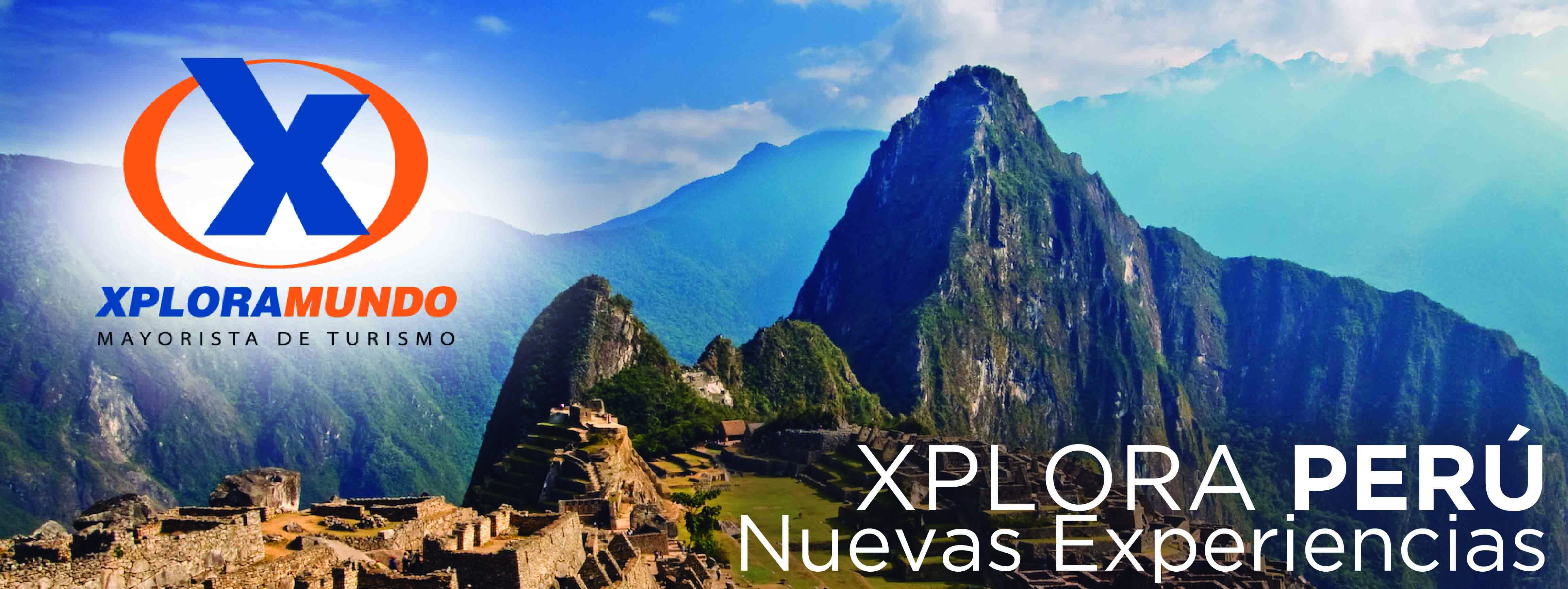 CUSCO Y EL GRAN CAMINO INCA06 Días/ 05 Noche(2 noches en Cusco + Camino Inca 4D/3N)Vigencia: 31 de Diciembre, 2020.ITINERARIO:Día 1: CuscoLlegada a la ciudad del Cusco, asistencia y traslado al hotel. Resto del Día libre para descansar y aclimatarse a la altura.Alimentación: Ninguna.Día 2: Cusco- KM 82/Huayllabamba o Lluncachimpa (6 hrs)Iniciamos la más emocionante aventura por los Andes, el Camino Inca, una extraordinaria e inolvidable caminata que lo llevara a recorrer los más increíbles y pintorescos parajes, así como conocer el magnífico legado arquitectónico que hemos heredado de los Incas. El recorrido se inicia transportándonos en bus hasta el kilómetro 82 de la línea férrea (2550 msnm), lugar de inicio de la caminata; después de unas ultimas coordinaciones comenzamos el recorrido montaña arriba hasta las localidades de Miskay o Llactapata en donde tendremos nuestro primer almuerzo; conoceremos el complejo de Llactapata y después la comunidad de Huayllabamba (3100 msnm). Seguimos con la última sección del ascenso hasta el campamento de Lluncachimpa o Huayllabamba (3300 msnm) para tomar una agradable cena. Pernocte en Campamento.Alimentación: Desayuno, almuerzo y cenaDía 3: Lluncachimpa/Llulluchapampa/Pacaymayu/Chaquicocha (7 hrs)Despiértese temprano y sea testigo de uno de los espectáculos más hermosos del trayecto, admire un bello amanecer andino desde nuestro campamento, después retome el recorrido a través del valle de Lluncachimpa (3300 msnm), continúe el ascenso hasta Llulluchapampa (3850 msnm) y obtenga una impresionante vista panorámica de los nevados y restos arquitectónicos circundantes en el paso de Warmihuañusca (4200 msnm), punto más alto del recorrido. Después de un breve descanso descenderemos al valle de Pacaymayu (3500 msnm) para después ascender nuevamente hasta el paso de Runcuracay (3950 msnm), desde este punto se inicia otro descenso en cuyo trayecto conoceremos el complejo Arqueológico de Sayacmarca, finalmente arribaremos a nuestro segundo campamento ubicado en Chaquicocha (3650 msnm). Pernocte en Campamento.Alimentación: Desayuno, almuerzo y cenaDía 4: Chaquicocha/Wiñayhuayna (7 hrs)Este Día es la parte más suave de la caminata, nuestro recorrido será en medio de calurosos bosques tropicales conocidos como Yunga en donde podremos observar imponentes paisajes, así como importantes grupos arqueológicos a lo largo del camino; visitaremos los complejos arqueológicos de Phuyupatamarca (3600msnm) y Wiñayhuayna (2650msnm), lugar de nuestro último campamento. Pernocte en Campamento.Alimentación: Desayuno, almuerzo y cenaDía 5: Wiñayhuayna – Machu Picchu/Cusco (5 hrs)Muy temprano por la madrugada, aun bajo la luz de las estrellas y linterna en mano (4:30 hrs), retomamos nuestro camino rumbo hacia el Inti Punku o Puerta del Sol (2780 msnm), lugar desde donde podremos contemplar la salida del Sol sobre Machu Picchu, simplemente un espectáculo sobrecogedor; posteriormente descenderemos hasta Machu Picchu (2400 msnm) para tener nuestra visita guiada por la ciudadela. Disfrute de un breve tiempo libre, tome magnificas fotografías y luego descienda hasta el poblado de Aguas Calientes para tomar su tren de retorno a Cusco. A su llegada traslado al hotel. Alojamiento en Cusco.Alimentación: DesayunoDía 6: Cusco A la hora indicada traslado al aeropuerto para tomar su vuelo con destino a Lima.Alimentación: DesayunoPRECIOS POR PERSONA EN US$.TARIFAS APLICAN PARA PAGO EN EFECTIVO, CHEQUE O TRANSFERENCIASUPLEMENTO PASAJERO VIAJANDO SOLO US$ 147.00EL PROGRAMA INCLUYE:Traslados In/Out en Cusco2 noches de alojamiento en Cusco (02 desayunos)El Camino Inca incluye:Transporte en bus y tren Cusco/Km 82 – Machu Picchu /Cusco.Equipo de campamento y cocina.Alimentación según itinerario (opción vegetariana)Guía profesional (inglés o español)Cocinero, asistente y porteadores para el equipo de campamento y alimentación.Equipo de campamento para los colaboradores.Ingreso al Camino Inca y Santuario de Machu Picchu.Bus de bajada a Aguas Calientes.Maletín de primeros auxilios y oxígeno.El Camino Inca no incluye:Almuerzo en el pueblo de Aguas Calientes (4to día)Bolsa de dormir.Porteador extra. Seguro de vida contra accidentes o cualquier otro tipo de seguro.Noches adicionales por mal tiempo. Artículos de cuidado personal. Nota:Camino Inca cerrado en febreroPorteador extra puede cargar un máximo de 15 kilos y acompaña al grupo solo hasta el 3er díaImpuestos Ecuatorianos: IVA, ISDEL PROGRAMA NO INCLUYE:Boletos aéreos e impuestos de estos.Impuestos de salida nacionales e internacionales.Alimentación no mencionada en el programa.TABLA DE HOTELESPOLÍTICAS Y CONDICIONES GENERALES DE XPLORAMUNDO – 2020Políticas Generales:Precios por persona en dólares americanos según el tipo de acomodación elegido. Los programas no incluyen Boletos aéreos e impuestos de estos.; asimismo, los impuestos de salida nacionales e internacionales corren por cuenta del pasajero. Válido del 1 de enero al 31 de diciembre de 2020, excepto días festivos como: Semana Santa, Día del Trabajo (1 de mayo), Festival Inti Raymi en Cusco (24 de junio), Fiestas Patrias (28 y 29 de julio), Navidad (24 de diciembre) y 25) y Año Nuevo (31 de diciembre - 1 de enero)Gastos extras en el destino de viaje son por cuenta del pasajero.Las excursiones y los traslados se brindan en servicio compartido o grupal (SIB).Servicios en idiomas español o inglés, otros idiomas consultar con su asesor de viajes.El orden de las excursiones y los horarios de servicios pueden variar.Para los tours de aventura no están incluidos gastos médicos en caso de accidentes.Los horarios indicados en el presente itinerario son solo de referencia; los horarios definitivos serán proporcionados por el personal de operaciones de la ciudad visitada.En caso de requerir noches adicionales o tours opcionales deberá consultar los precios con su asesor de viajes.Tarifas sujetas a variación sin previo aviso según disponibilidad de espacios o de tarifa al momento de realizar las reservas.Modificaciones y/o cancelaciones aplican penalidades más gastos administrativos según políticas de venta de CTM Tours.Política de niños:Niños hasta 02 años no pagan servicios, comparten la habitación y servicios con los padres (no incluye cama extra, entradas ni asiento designado en los tours).Niños de 03 a 08 años aplica a tarifa de Niño y de acuerdo con las políticas de cada hotel, en algunos casos podrá compartir cama con los padres sin cargo adicional, tienen derecho a desayuno y asiento designado en los tours.En la mayoría de los hoteles solo se admite como máximo 01 niño por habitación en compañía de 02 adultos.Los niños deben portar un documento que certifique su edad al momento de realizar el viaje.Avisos Importantes:Pasajeros extranjeros deben portar pasaportes, Tarjeta de Migración Andina (TAM) y no haber permanecido por más de 60 días en el país para la aplicación de la exoneración del IGV (impuesto peruano) en el servicio de alojamiento, caso contrario deberán pagar la diferencia correspondiente del IGV (18 %) directamente al hotel.**Para nosotros es un placer servirle**CATEGORIASGLDBLTPLCHDEconómica 1001944929905Turista 1061971962943Turista Superior 112399810261Primera 1123998988975Primera Superior 117310231010980Lujo 1755131412621250Lujo Superior 2810184317941695CATEGORIALIMACUSCOVALLE SAGRADOMACHUPICCHUECONOMICAPrismaECONOMICAFerre De VilleWarariVilla UrubambaWiracocha innECONOMICAMontrealSan Francisco CuscoSan Agustín Urubamba & SpaECONOMICAImperial CuscoTURISTABritania MirafloresSan Francisco Plaza / Anden IncaMabey UrubambaFlower HouseTURISTAEl DoralTaypikala Cusco / Casa de Don Ignacio La Hacienda del Valle Hatun Samay  TURISTASanta Cruz / Monte RealSueños del Inka Augustos Urubamba WamanTURISTAEl Tambo (I, II, 2 de mayo)San Agustín InternacionalTURISTA SUP.Britania Crystal / MarielYawar IncaLife Hotel Valle SagradoTaypikala MachupicchuTURISTA SUP.Nobility / San Agustín ExclusiveAbittareTierra VivaHatun Inti ClassicTURISTA SUP.La Hacienda / NM Lima HotelSan Agustín DoradoSan Agustín Monasterio RecoletaTURISTA SUP.Estelar Apartamentos BellavistaPRIMERANobilityXima CuscoDel Pilar OllantaytamboTierra Viva Machupichu - StandardPRIMERAJose Antonio / Jose Antonio ExecutiveJose Antonio CuscoSonesta Posadas del Inca Yucay El Mapi - Superior DeluxePRIMERARadisson RedSan Agustín PlazaTaypikala Valle SagradoPRIMERA SUP.Andean WingsCasa Andina Premium Valle SagradoTierra Viva Machu Pichu - suitePRIMERA SUP.Sol de Oro Costa del Sol Ramada CuscoCasa Andina Premium Valle SagradoCasa del Sol (inc cena)PRIMERA SUP.Estelar MirafloresSonesta Hotel CuscoCasa Andina Premium Valle SagradoPRIMERA SUP.Casa Andina Premium Valle SagradoHilton LimaCasa Andina Premium Cusco - SuiteAranwa Sacred Valley – Junior suiteSumaq -DeluxeLUJOSwissotelAranwa Cusco Boutique - SuiteInkaterra Hacienda UrubambaInkaterra Machu Picchu Pueblo - SuiteJW Marriott LimaJW Marriot CuscoLUJO SUPThe Westin Lima Hotel & Convention CenterCasa Cartagena LP - SuiteTambo del Inka, a Luxury CollectionSumaq - Jr SuiteLUJO SUPCountry Club Lima HotelPalacio del Inka, a Luxury CollectionBelmond Rio SagradoBelmond Machu Picchu Sanctuary LodgeLUJO SUPBelmond Miraflores Park La Casona Inkaterra - Balcón Sol y LunaLUJO SUPBelmond Monasterio - Belmond Palacio Nazarenas